Warcop Parish HallPrize Bingo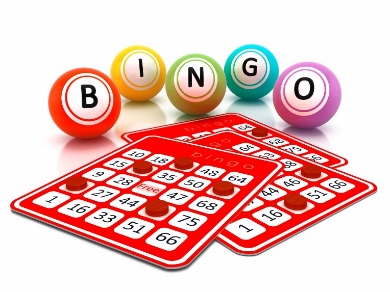 Friday 13th March7.30pm£1 / book Includes refreshments  Free game for children during intervalRaffle Donations for prizes and hamper items will be much appreciated. These can be left at the Café on Thursday mornings. Thank you.